Уважаемые жители Волгограда!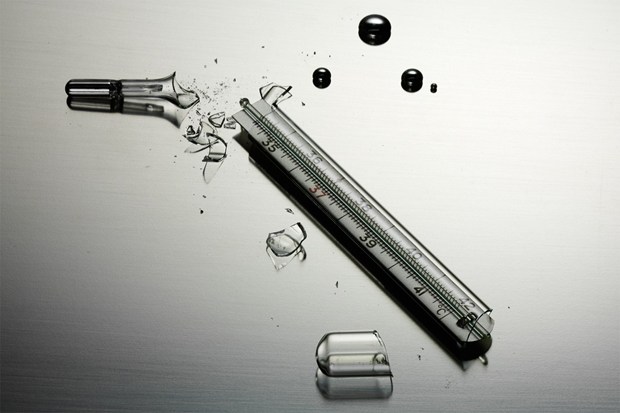 Ртуть и ее соединения, являются опасными высокотоксичными веществами, способными накапливаться в организме человека и долго не выводиться, нанося непоправимый вред здоровью. Вследствие этого, у человека поражаются: нервная система, печень, почки, желудочно-кишечный тракт. Проникновение ртути в организм чаще всего происходит именно при вдыхании её паров, не имеющих запаха.Если в помещении разбит ртутный градусник:-выведите из помещения всех людей, в первую очередь детей, инвалидов, людей преклонного возраста; -откройте настежь все окна в помещении; -максимально изолируйте от людей загрязненное помещение, плотно закройте все двери; -защитите органы дыхания хотя бы влажной марлевой повязкой;-немедленно начинайте собирать ртуть: собирайте спринцовкой большие шарики и немедленно сбрасывайте их в стеклянную банку с раствором (2 г перманганата калия на 1 литр воды), более мелкие шарики собирайте щеточкой на бумагу и тоже сбрасывайте в банку. Банку плотно закройте крышкой. Использование пылесоса для собирания ртути – запрещается!- вымойте загрязненные места мыльно-содовым раствором (400 граммов мыла и 500 граммов кальцинированной соды на 10 литров воды) или раствором перманганата калия (20 граммов на 10 литров воды);- закройте помещение после обработки так, чтобы они не были соединены с другими помещениями и проветривайте в течение трех суток;- удерживайте в помещении, по возможности, температуру не ниже 18-20ᵒС  для сокращения сроков обработки в течение проведения всех работ;- вычистите и промойте крепким, почти черным раствором марганцовки подошвы обуви, если вы наступили на ртуть. ЕСЛИ  РТУТИ  РАЗЛИТО  БОЛЬШЕ, ЧЕМ В ГРАДУСНИКЕ- сохраняйте спокойствие, избегайте паники;- выведите из помещения всех людей, окажите помощь детям, инвалидам и людям преклонного возраста - они подлежат эвакуации в первую очередь;- защитите органы дыхания хотя бы влажной марлевой повязкой;- откройте настежь все окна;- изолируйте максимально загрязненное помещение, плотно закройте все двери;- быстро соберите документы, ценности, лекарства, продукты и прочие необходимые вещи;- выключите электричество и газ, погасите огонь в печках перед выходом из дома;- немедленно вызывайте специалистов через ЕДДС  Волгограда по телефону 95-95-81  или  в «Службу спасения Волгограда»  089.  Будьте внимательны и осторожны. Но если все же беда произошла, помните: рядом с Вами находятся профессионалы. Не медлите с вызовом помощи по телефонам:-  единый телефон вызова экстренных оперативных служб «112»,-  службы спасения Волгограда – «089»  ЕДИНЫЙ ТЕЛЕФОН ВЫЗОВА ЭКСТРЕННЫХ ОПЕРАТИВНЫХ СЛУЖБ 112 Комитет гражданской защиты населенияадминистрации Волгограда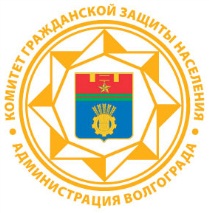 ПАМЯТКА 
ДЕЙСТВИЯ НАСЕЛЕНИЯ ПРИ РАЗЛИВЕ РТУТИ В ПОМЕЩЕНИИ